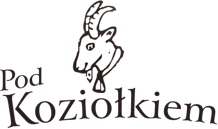 Catering Świąteczny Zakąski mięsneSchab ze śliwką wolno pieczony w galarecie (90g) 12złPolędwiczki wieprzowe w warzywami ( 90g) 12złPierś z kurczaka w galarecie ( 90g) 9zł Cielęcina z grzybami leśnymi (90g) 14złGalart poznański z kurczakiem, marchewką, jajkiem i natką pietruszki  (150g) 8złJajko w szynce na sałatce ( 100g ) 8złSzparagi w szynce ( 90g ) 8złKiełbasa biała własnego wyrobu (1kg ) 39zł Bigos ( 1kg ) 42zł Kapustą z grzybami (1kg) 29zł Zakąski rybneFilet z łososia w zalewie cytrynowej (90g) 18złKarp w galarecie ( 90g ) 14złFilet z dorsza z warzywami po grecku (120g) 12złŚledź w oleju z suszonymi pomidorami (120g) 10złŚledź w śmietanie z jabłkiem i cebulą (120g) 10złSałatkiJarzynowa domowa 45zł kgZiemniaczana z szynką i ogórkiem kiszonym 42ł kgSałatka ryżowa z wolno gotowanym kurczakiem na słodko z majonezem , rodzynkami i brzoskwinią 45zł kgZupyGrzybowa ( 1 litr ) 39zł Barszcz na naturalnym zakwasie ( 1 litr ) 32złŻurek z biała kiełbasą (1litr ) 42złDania główne Filet z karpia saute ( 160gr ) 24zł Filet z łososia pieczony z warzywami korzennymi (130g ) 26złFilet z łososie w panierce migdałowej ( 150g ) 26złTradycyjny kotlet de volaille z masłem ( 1szt ) 14złKotlet szwajcar nadziewany serem i szynką ( 1szt) 14złUdko z kaczki wolno pieczone z sosem własnym ( 180gr) 28zł Zraz wołowy z sosem własnym ( 150g ) 26zł Pieczeń z karkówki ( 1kg) 49zł Strogonow wołowy z kluseczkami półfrancuskimi ( 200g) 26zł Kaczka pieczona w całości faszerowana jabłkami ( 1kg ) 110zł Pierogi Pierogi ręcznie lepione z kapustą i grzybami leśnymi ( 6szt ) 20złPierogi ruskie z wędzonym twarogiem ( 6szt ) 18zł Pierogi z wołowiną ( 6szt ) 20zł Kopytka 600gr 26zł ( 4 por )Wypieki słodkie i chlebSernik wiedeński ( okrągła blacha 14-15 porcji ) 120zł 
(możliwość zamówienia na porcje 10zł porcja )Ciasto marchewkowe 1 kg 99zł Piernik świąteczny z konfiturą i polewą z czekolady (1kg ) 70zł Chleb żytni 100% żyto na własnym zakwasie ( 900-1kg ) 20złNa specjalne życzenie pakujemy zamówienia vacum w specjalne opakowania koszt 1szt 1zł Do zimnych zakąsek opłata za jeden plater jednorazowy 5zł szt.Zamówienia można składać mailowo pod adresem biuro.pod-koziolkiem@wp.pl lub telefonicznie po numerami :Tel: 618429905  lub  517 750 735Zamówienia można składać do 16.12.2021Odbiór zamówień w dniu 24 grudnia w godzinach 8:00-12:00 Adres: Obornicka 2 Złotniki 62-002Możliwy dowóz po wcześniejszym ustaleniu.www.pod-koziolkiem.pl